ПРОТОКОЛ №3заседания членов комиссии по ЖКХ, капитальному ремонту, контролю за качеством работы управляющих компаний, архитектуре, архитектурному облику городов, благоустройству территорий, дорожному хозяйству и транспорту Общественной палаты г.о.Королев21.03.2019г.											г.о.КоролевВремя проведения: 19:10Председательствующий: Валерий Викторович Серый – Председатель комиссииПрисутствовали: Маргарита Нурлаяновна Белозёрова, Варвара Владиславовна Якимова, Николай Николаевич Журавлёв.Слушали: В.В.Серого – об утверждении повестки дня заседанияРешили: утвердить повестку дняРезультат голосования: 4 «за» - единогласноПОВЕСТКА ДНЯВопрос 1: Подведение итогов работы за две декады марта 2019г. Участие членов комиссии в приеме граждан, мониторингах, проводимых по заявлениям граждан и согласно утвержденного плана, участие в заседаниях рабочих групп Координационного совета г.о.Королев, совещаниях, круглых столах и рабочих встречах, организуемых Общественной палатой г.о.Королев, Администрацией г.о.Королев и Союзом «Торгово-промышленная палата г.о.Королев МО».Докладчик: В.В.СерыйВопрос 2: О подготовке в четвёртой декаде марта 2019 г. тем и вопросов, в т.ч. по обращениям граждан на личных приемах в Общественную палату, на круглые столы, проводимые Общественной палатой совместно с Администрацией г.о.Королев.Докладчик: В.В.СерыйВопрос 3: О мониторингах, которые целесообразно провести в апреле 2019г.Докладчик: В.В.СерыйПо вопросу 1 слушали В.В.Серого: В.В.Серый: - информировал о проведенных 6-ти мониторингах по новым интересным и важным тематикам; - предложил членам комиссии, по возможности, принимать участие в заседаниях рабочих групп Координационного совета г.о.Королев и совещаниях, рабочих встречах, проектных офисах, организуемых Администрацией г.о.Королев и круглых столах, организуемых Общественной палатой г.о.Королев.Решили: Принять предложения В.В.Серого.Результат голосования: 4 «за» - единогласно	По вопросу 2 слушали В.В.Серого: В.В.Серый предложил темы и конкретные вопросы к заседаниям в формате круглых столов, проводимых совместно с Администрацией г.о.Королев, в т.ч.:1. ЖКХ: а). порядок оформления и предоставления льгот по ЖКУ льготным категориям граждан, в т.ч. по вывозу ТКО; б). порядок проведения перерасчета за ЖКУ с 01.01.2019г. тем гражданам, которым услуги ЖКУ были начислены (рассчитаны) трансферагентами без учета льгот и с учетом неточной площади жилых помещений.2. Расселение из ветхого и аварийного жилого фонда.3. Варианты организации парковок вблизи объектов образования и детских садов. Ограничения, подъезд к таким парковкам, время и порядок паркования т/с родителей.4. Возможность оформления детей в ближайший детский сад рядом с местом жительства: перспективы, срок ожидания. Решили: Принять предложения В.В.Серого.	Результат голосования: 4 «за» - единогласноПо вопросу 3 слушали В.В.Серого:   В.В.Серый предложил ряд мониторингов, которые необходимо провести в апреле 2019г., в т.ч.:1. В рамках муниципально-земельного контроля совместно с Администрацией г.о.Королев – целевое использование земельного участка на пересечении ул.Горького, ул.Нахимова с ул.Подлесная;2. Ряд мониторингов в рамках городских проектов по созданию комфортной городской среды.Решили: Принять предложения В.В.Серого.Результат голосования: 4 «за» - единогласно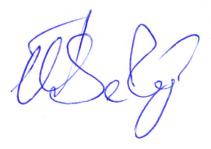 Председатель комиссии В.В.Серый